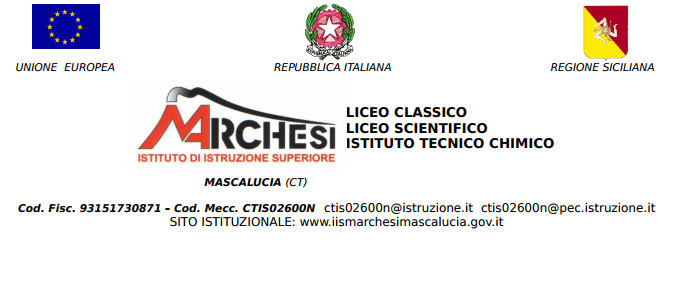 ANNO SCOLASTICO 20… / …..PIANO DIDATTICO PERSONALIZZATOBES – ATTIVITÀ AGONISTICA E MUSICALE      ALUNNO: ……………………………………………………….      CLASSE: …………………………………………………...........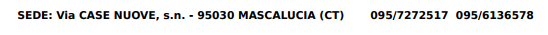         Mascalucia,  __________________________DATI PERSONALI DELL’ALUNNODati anagraficiDati anagraficiCognome e nomeLuogo e data di nascitaClasse e sezioneOSSERVAZIONE2.2. Caratteristiche comportamentali2.2. Caratteristiche comportamentaliCollaborazioneCollabora in classeCollabora nel gruppoCollabora con i docentiNon collaboraRelazione con i docentiScarsaBuonaOttimaNon si relazionaRelazione con i compagniScarsaBuonaOttimaNon si relazionaFrequenza scolasticaScarsa                                  □    IrregolareRispetto delle regoleSì                    □    No         □    In parteMotivazione al lavoroSì                    □    No         □    In parteOrganizzazioneOttima             □    Buona   □    ScarsaConsapevolezza della difficoltà di conciliare i propri impegni extrascolastici con le attività scolasticheSì                                          □     NoVERIFICHE E VALUTAZIONIModalità di svolgimento delle prove di verificaVerifiche scritte e orali programmate in itinere sulla base del calendario, prodotto dall’alunno,  degli impegni extrascolastici certificati Informare l’alunno circa gli argomenti oggetto della verifica al fine di ottimizzare i tempi dello studio autonomoNon effettuare, in linea di massima, più prove valutative orali nello stesso giorno, ove possibile                         Far recuperare eventuali prove scritte alle quali l’alunno non ha potuto partecipare per incompatibilità con gli impegni inerenti le attività extrascolastiche certificate.                       Altro (specificare)__________________________________________________________________________________________________________________________________________________________________________________________________________________Criteri di valutazione             Si applica la scala di valutazione fino al voto 10 adottata per tutti gli studenti              Inoltre vengono tenuti in considerazione i seguenti parametri:Livello di partenzaProgressi e sforzi compiutiLivello di acquisizione degli argomentiPatto con la famiglia e con l’alunnoPatto con la famiglia La famiglia si impegna a consegnare il prima possibile al coordinatore di classe/referente il piano delle attività previste durante l’anno scolastico Patto con l’alunno L’alunno si impegna a collaborare con i docenti con senso di responsabilità per la programmazione delle verifiche orali ed eventualmente per il recupero delle verifiche scritte alle quali non ha potuto partecipare per gli impegni extrascolastici e a consegnare, di volta in volta, al coordinatore di classe gli attestati/certificati di partecipazione alle attività.I SOTTOSCRITTORI DEL PDPTutti i soggetti che sottoscrivono questo documento, valido per la durata di un anno scolastico, si impegnano affinché gli interventi educativi e didattici garantiscano all’alunno pari opportunità di successo scolastico.          I docenti del Consiglio di Classe                                               I genitori____________________________________             ________________________________________________________________________             ____________________________________                                           ____________________________________                                             ____________________________________                                        Lo studente____________________________________              ____________________________________                                  ____________________________________                                                   ____________________________________                                             ____________________________________                                  Il Dirigente scolastico                                         ____________________________________         ______________________________________                                                                              __________________________________________________________________________